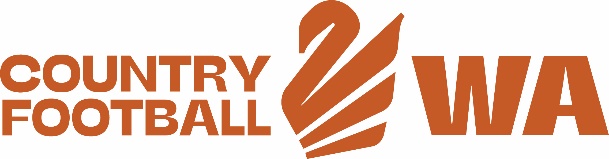 MARQUEE PLAYER APPROVAL2024 PAID PLAYER DOCUMENTATIONMARQUEE PLAYER APPROVAL2024 PAID PLAYER DOCUMENTATIONMARQUEE PLAYER APPROVAL2024 PAID PLAYER DOCUMENTATIONMARQUEE PLAYER APPROVAL2024 PAID PLAYER DOCUMENTATIONMARQUEE PLAYER APPROVAL2024 PAID PLAYER DOCUMENTATIONREQUEST FOR MARQUEE PLAYER PAYMENT APPROVAL REQUEST FOR MARQUEE PLAYER PAYMENT APPROVAL REQUEST FOR MARQUEE PLAYER PAYMENT APPROVAL REQUEST FOR MARQUEE PLAYER PAYMENT APPROVAL REQUEST FOR MARQUEE PLAYER PAYMENT APPROVAL REQUEST FOR MARQUEE PLAYER PAYMENT APPROVAL REQUEST FOR MARQUEE PLAYER PAYMENT APPROVAL REQUEST FOR MARQUEE PLAYER PAYMENT APPROVAL REQUEST FOR MARQUEE PLAYER PAYMENT APPROVAL REQUEST FOR MARQUEE PLAYER PAYMENT APPROVAL REQUEST FOR MARQUEE PLAYER PAYMENT APPROVAL League:League:Club:Club:PLEASE NOTE: CFWA Rule & Regulation 4.4 (a) Each CFWA Club is allowed to pay one ‘Marquee Player’ up to $1,000 per match provided the player meets the listed criteria (see Rule & Regulation 4.8)CFWA Rule & Regulation 4.4 (e)A Marquee Player that is also a playing coach is allowed to receive up to $1,500 match, $500 of which can sit outside of the total match ceiling as per Rule & Regulation 4.4 (c)CFWA Rule & Regulation 4.7For Marquee Players or Player Coaches receiving greater than $500 in payments per match, the Club must ensure the following conditions are met:The Marquee Player or Player Coach must have a signed Standard Playing Declaration lodged with the CFWA prior to three business days before the player participates in a sanctioned match.Payment to a Marquee Player does not alter Rule & Regulation 4.1CFWA Rule & Regulation 4.8For a player to qualify as a Marquee Player he must fill a minimum of one of the following criteria:Been on an AFL Club list (Including Rookie List).Played a minimum of 50 State League (League grade) games.Haven written approval from the CFWA based on elite performances in Country League and Representative achievements. This will be at the CFWA’s discretion.PLEASE NOTE: CFWA Rule & Regulation 4.4 (a) Each CFWA Club is allowed to pay one ‘Marquee Player’ up to $1,000 per match provided the player meets the listed criteria (see Rule & Regulation 4.8)CFWA Rule & Regulation 4.4 (e)A Marquee Player that is also a playing coach is allowed to receive up to $1,500 match, $500 of which can sit outside of the total match ceiling as per Rule & Regulation 4.4 (c)CFWA Rule & Regulation 4.7For Marquee Players or Player Coaches receiving greater than $500 in payments per match, the Club must ensure the following conditions are met:The Marquee Player or Player Coach must have a signed Standard Playing Declaration lodged with the CFWA prior to three business days before the player participates in a sanctioned match.Payment to a Marquee Player does not alter Rule & Regulation 4.1CFWA Rule & Regulation 4.8For a player to qualify as a Marquee Player he must fill a minimum of one of the following criteria:Been on an AFL Club list (Including Rookie List).Played a minimum of 50 State League (League grade) games.Haven written approval from the CFWA based on elite performances in Country League and Representative achievements. This will be at the CFWA’s discretion.PLEASE NOTE: CFWA Rule & Regulation 4.4 (a) Each CFWA Club is allowed to pay one ‘Marquee Player’ up to $1,000 per match provided the player meets the listed criteria (see Rule & Regulation 4.8)CFWA Rule & Regulation 4.4 (e)A Marquee Player that is also a playing coach is allowed to receive up to $1,500 match, $500 of which can sit outside of the total match ceiling as per Rule & Regulation 4.4 (c)CFWA Rule & Regulation 4.7For Marquee Players or Player Coaches receiving greater than $500 in payments per match, the Club must ensure the following conditions are met:The Marquee Player or Player Coach must have a signed Standard Playing Declaration lodged with the CFWA prior to three business days before the player participates in a sanctioned match.Payment to a Marquee Player does not alter Rule & Regulation 4.1CFWA Rule & Regulation 4.8For a player to qualify as a Marquee Player he must fill a minimum of one of the following criteria:Been on an AFL Club list (Including Rookie List).Played a minimum of 50 State League (League grade) games.Haven written approval from the CFWA based on elite performances in Country League and Representative achievements. This will be at the CFWA’s discretion.PLEASE NOTE: CFWA Rule & Regulation 4.4 (a) Each CFWA Club is allowed to pay one ‘Marquee Player’ up to $1,000 per match provided the player meets the listed criteria (see Rule & Regulation 4.8)CFWA Rule & Regulation 4.4 (e)A Marquee Player that is also a playing coach is allowed to receive up to $1,500 match, $500 of which can sit outside of the total match ceiling as per Rule & Regulation 4.4 (c)CFWA Rule & Regulation 4.7For Marquee Players or Player Coaches receiving greater than $500 in payments per match, the Club must ensure the following conditions are met:The Marquee Player or Player Coach must have a signed Standard Playing Declaration lodged with the CFWA prior to three business days before the player participates in a sanctioned match.Payment to a Marquee Player does not alter Rule & Regulation 4.1CFWA Rule & Regulation 4.8For a player to qualify as a Marquee Player he must fill a minimum of one of the following criteria:Been on an AFL Club list (Including Rookie List).Played a minimum of 50 State League (League grade) games.Haven written approval from the CFWA based on elite performances in Country League and Representative achievements. This will be at the CFWA’s discretion.PLEASE NOTE: CFWA Rule & Regulation 4.4 (a) Each CFWA Club is allowed to pay one ‘Marquee Player’ up to $1,000 per match provided the player meets the listed criteria (see Rule & Regulation 4.8)CFWA Rule & Regulation 4.4 (e)A Marquee Player that is also a playing coach is allowed to receive up to $1,500 match, $500 of which can sit outside of the total match ceiling as per Rule & Regulation 4.4 (c)CFWA Rule & Regulation 4.7For Marquee Players or Player Coaches receiving greater than $500 in payments per match, the Club must ensure the following conditions are met:The Marquee Player or Player Coach must have a signed Standard Playing Declaration lodged with the CFWA prior to three business days before the player participates in a sanctioned match.Payment to a Marquee Player does not alter Rule & Regulation 4.1CFWA Rule & Regulation 4.8For a player to qualify as a Marquee Player he must fill a minimum of one of the following criteria:Been on an AFL Club list (Including Rookie List).Played a minimum of 50 State League (League grade) games.Haven written approval from the CFWA based on elite performances in Country League and Representative achievements. This will be at the CFWA’s discretion.PLEASE NOTE: CFWA Rule & Regulation 4.4 (a) Each CFWA Club is allowed to pay one ‘Marquee Player’ up to $1,000 per match provided the player meets the listed criteria (see Rule & Regulation 4.8)CFWA Rule & Regulation 4.4 (e)A Marquee Player that is also a playing coach is allowed to receive up to $1,500 match, $500 of which can sit outside of the total match ceiling as per Rule & Regulation 4.4 (c)CFWA Rule & Regulation 4.7For Marquee Players or Player Coaches receiving greater than $500 in payments per match, the Club must ensure the following conditions are met:The Marquee Player or Player Coach must have a signed Standard Playing Declaration lodged with the CFWA prior to three business days before the player participates in a sanctioned match.Payment to a Marquee Player does not alter Rule & Regulation 4.1CFWA Rule & Regulation 4.8For a player to qualify as a Marquee Player he must fill a minimum of one of the following criteria:Been on an AFL Club list (Including Rookie List).Played a minimum of 50 State League (League grade) games.Haven written approval from the CFWA based on elite performances in Country League and Representative achievements. This will be at the CFWA’s discretion.PLEASE NOTE: CFWA Rule & Regulation 4.4 (a) Each CFWA Club is allowed to pay one ‘Marquee Player’ up to $1,000 per match provided the player meets the listed criteria (see Rule & Regulation 4.8)CFWA Rule & Regulation 4.4 (e)A Marquee Player that is also a playing coach is allowed to receive up to $1,500 match, $500 of which can sit outside of the total match ceiling as per Rule & Regulation 4.4 (c)CFWA Rule & Regulation 4.7For Marquee Players or Player Coaches receiving greater than $500 in payments per match, the Club must ensure the following conditions are met:The Marquee Player or Player Coach must have a signed Standard Playing Declaration lodged with the CFWA prior to three business days before the player participates in a sanctioned match.Payment to a Marquee Player does not alter Rule & Regulation 4.1CFWA Rule & Regulation 4.8For a player to qualify as a Marquee Player he must fill a minimum of one of the following criteria:Been on an AFL Club list (Including Rookie List).Played a minimum of 50 State League (League grade) games.Haven written approval from the CFWA based on elite performances in Country League and Representative achievements. This will be at the CFWA’s discretion.PLEASE NOTE: CFWA Rule & Regulation 4.4 (a) Each CFWA Club is allowed to pay one ‘Marquee Player’ up to $1,000 per match provided the player meets the listed criteria (see Rule & Regulation 4.8)CFWA Rule & Regulation 4.4 (e)A Marquee Player that is also a playing coach is allowed to receive up to $1,500 match, $500 of which can sit outside of the total match ceiling as per Rule & Regulation 4.4 (c)CFWA Rule & Regulation 4.7For Marquee Players or Player Coaches receiving greater than $500 in payments per match, the Club must ensure the following conditions are met:The Marquee Player or Player Coach must have a signed Standard Playing Declaration lodged with the CFWA prior to three business days before the player participates in a sanctioned match.Payment to a Marquee Player does not alter Rule & Regulation 4.1CFWA Rule & Regulation 4.8For a player to qualify as a Marquee Player he must fill a minimum of one of the following criteria:Been on an AFL Club list (Including Rookie List).Played a minimum of 50 State League (League grade) games.Haven written approval from the CFWA based on elite performances in Country League and Representative achievements. This will be at the CFWA’s discretion.PLEASE NOTE: CFWA Rule & Regulation 4.4 (a) Each CFWA Club is allowed to pay one ‘Marquee Player’ up to $1,000 per match provided the player meets the listed criteria (see Rule & Regulation 4.8)CFWA Rule & Regulation 4.4 (e)A Marquee Player that is also a playing coach is allowed to receive up to $1,500 match, $500 of which can sit outside of the total match ceiling as per Rule & Regulation 4.4 (c)CFWA Rule & Regulation 4.7For Marquee Players or Player Coaches receiving greater than $500 in payments per match, the Club must ensure the following conditions are met:The Marquee Player or Player Coach must have a signed Standard Playing Declaration lodged with the CFWA prior to three business days before the player participates in a sanctioned match.Payment to a Marquee Player does not alter Rule & Regulation 4.1CFWA Rule & Regulation 4.8For a player to qualify as a Marquee Player he must fill a minimum of one of the following criteria:Been on an AFL Club list (Including Rookie List).Played a minimum of 50 State League (League grade) games.Haven written approval from the CFWA based on elite performances in Country League and Representative achievements. This will be at the CFWA’s discretion.PLEASE NOTE: CFWA Rule & Regulation 4.4 (a) Each CFWA Club is allowed to pay one ‘Marquee Player’ up to $1,000 per match provided the player meets the listed criteria (see Rule & Regulation 4.8)CFWA Rule & Regulation 4.4 (e)A Marquee Player that is also a playing coach is allowed to receive up to $1,500 match, $500 of which can sit outside of the total match ceiling as per Rule & Regulation 4.4 (c)CFWA Rule & Regulation 4.7For Marquee Players or Player Coaches receiving greater than $500 in payments per match, the Club must ensure the following conditions are met:The Marquee Player or Player Coach must have a signed Standard Playing Declaration lodged with the CFWA prior to three business days before the player participates in a sanctioned match.Payment to a Marquee Player does not alter Rule & Regulation 4.1CFWA Rule & Regulation 4.8For a player to qualify as a Marquee Player he must fill a minimum of one of the following criteria:Been on an AFL Club list (Including Rookie List).Played a minimum of 50 State League (League grade) games.Haven written approval from the CFWA based on elite performances in Country League and Representative achievements. This will be at the CFWA’s discretion.PLEASE NOTE: CFWA Rule & Regulation 4.4 (a) Each CFWA Club is allowed to pay one ‘Marquee Player’ up to $1,000 per match provided the player meets the listed criteria (see Rule & Regulation 4.8)CFWA Rule & Regulation 4.4 (e)A Marquee Player that is also a playing coach is allowed to receive up to $1,500 match, $500 of which can sit outside of the total match ceiling as per Rule & Regulation 4.4 (c)CFWA Rule & Regulation 4.7For Marquee Players or Player Coaches receiving greater than $500 in payments per match, the Club must ensure the following conditions are met:The Marquee Player or Player Coach must have a signed Standard Playing Declaration lodged with the CFWA prior to three business days before the player participates in a sanctioned match.Payment to a Marquee Player does not alter Rule & Regulation 4.1CFWA Rule & Regulation 4.8For a player to qualify as a Marquee Player he must fill a minimum of one of the following criteria:Been on an AFL Club list (Including Rookie List).Played a minimum of 50 State League (League grade) games.Haven written approval from the CFWA based on elite performances in Country League and Representative achievements. This will be at the CFWA’s discretion.First NameFirst NameFirst NameFirst NameSurnameReason for Marquee StatusReason for Marquee StatusReason for Marquee StatusReason for Marquee StatusCFWA ApprovalCFWA ApprovalBy submitting this form the club is agreeing to the following:By submitting this form the club is agreeing to the following:By submitting this form the club is agreeing to the following:By submitting this form the club is agreeing to the following:By submitting this form the club is agreeing to the following:By submitting this form the club is agreeing to the following:By submitting this form the club is agreeing to the following:By submitting this form the club is agreeing to the following:By submitting this form the club is agreeing to the following:By submitting this form the club is agreeing to the following:By submitting this form the club is agreeing to the following:1)Providing false information could lead to sanctions imposed in line with the Paid Player Rule & Regulations.Providing false information could lead to sanctions imposed in line with the Paid Player Rule & Regulations.Providing false information could lead to sanctions imposed in line with the Paid Player Rule & Regulations.Providing false information could lead to sanctions imposed in line with the Paid Player Rule & Regulations.Providing false information could lead to sanctions imposed in line with the Paid Player Rule & Regulations.Providing false information could lead to sanctions imposed in line with the Paid Player Rule & Regulations.Providing false information could lead to sanctions imposed in line with the Paid Player Rule & Regulations.Providing false information could lead to sanctions imposed in line with the Paid Player Rule & Regulations.Providing false information could lead to sanctions imposed in line with the Paid Player Rule & Regulations.Providing false information could lead to sanctions imposed in line with the Paid Player Rule & Regulations.Club Official:Club Official:Club Official:Signature:Position:Position:Position:Date:_____ / _____ / __________ / _____ / __________ / _____ / _____OFFICE USEOFFICE USEOFFICE USEOFFICE USEOFFICE USEOFFICE USEOFFICE USEOFFICE USEOFFICE USEOFFICE USEOFFICE USECFWA:CFWA:CFWA:Signature:Position:Position:Position:Date:________ / _________ / _________________ / _________ / _________________ / _________ / _________